Информационный листок «Скорая правовая помощь».ВОПРОС: Оплачивается ли педагогическим работникам время обучения на курсах профессиональной переподготовки? Из статьи 196 Трудового кодекса Российской Федерации следует, что подготовка работников и дополнительное профессиональное образование работников осуществляются работодателем на условиях и в порядке, которые определяются коллективным договором, соглашениями, трудовым договором.В соответствии с Федеральным законом от 29.12.2012 № 273-ФЗ «Об образовании в Российской Федерации» (п.п. 5 ч. 5 ст. 47) педагогические работники имеют право на дополнительное профессиональное образование по профилю педагогической деятельности не реже чем один раз в три года.Дополнительное профессиональное образование осуществляется посредством реализации дополнительных профессиональных программ (программ повышения квалификации и программ профессиональной переподготовки). Статьей 187 Трудового кодекса Российской Федерации установлено, что при направлении работодателем работника для получения дополнительного профессионального образования с отрывом от работы за ним сохраняются место работы (должность) и средняя заработная плата по основному месту работы. Работникам, направляемым на дополнительное профессиональное образование с отрывом от работы в другую местность, производится оплата командировочных расходов в порядке и размерах, которые предусмотрены для лиц, направляемых в служебные командировки.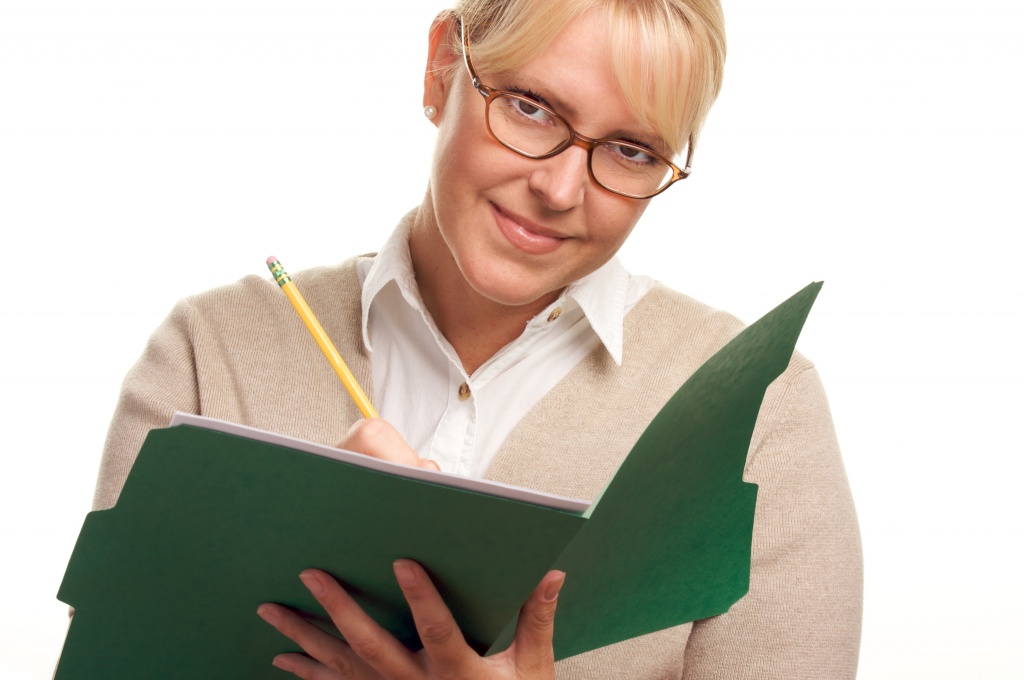 Таким образом, если педагогический работник направляется работодателем для получения дополнительного профессионального образования (как по программам повышения квалификации, так и по программам профессиональной переподготовки), за ним сохраняются место работы (должность) и средняя заработная плата по основному месту работы.              ПРОФСОЮЗ РАБОТНИКОВ НАРОДНОГО ОБРАЗОВАНИЯ И НАУКИ РОССИЙСКОЙ ФЕДЕРАЦИИ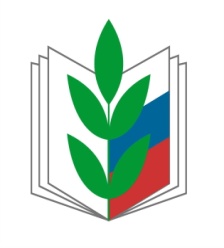 (ОБЩЕРОССИЙСКИЙ ПРОФСОЮЗ ОБРАЗОВАНИЯ)КИРОВСКАЯ РАЙОННАЯ ОРГАНИЗАЦИЯПРОФСОЮЗА РАБОТНИКОВ НАРОДНОГО ОБРАЗОВАНИЯ И НАУКИ РФ